BackgroundAboutInvestec Asset Management, founded in 1991, is a specialist provider of active investment products and services. The firm offers strategies spanning equity, fixed income, multi-asset, and alternative assets. Their alternative assets focus includes private equity, private debt, real estate, infrastructure and hedge fund products. Addresses - 36 AddressesContacts - 77 known contactsPrivate Equity - Private EquityLocations & MarketsAfrica, Global, Sub-Saharan Africa, South AfricaIndustriesDiversified, MediaSources of CapitalPrivate Equity Funds, Deal By DealStatusCurrently InvestingInvestment CriteriaBuyout, GrowthHedge Funds - Hedge FundsFund TypesHedge FundStructures of Funds OfferedCommingled, Managed Account (general), Separately Managed Account, UCITSStrategies EmployedTrading InformationPrimary Geographic PreferencesOther Geographic PreferencesMethods of Investment EmployedIndustriesInfrastructure - InfrastructureLocations & MarketsSub-Saharan Africa, UK, USIndustriesTelecom, Utilities, Energy, Aviation/Aerospace, Transportation, Renewable Energy, Clean Technology, Natural ResourcesStatusCurrently InvestingProject StagesGreenfield, Brownfield, SecondaryPrivate Debt - Private DebtLocations & MarketsAfrica, Emerging Markets, Sub-Saharan Africa, South AfricaIndustriesDiversifiedSources of CapitalPrivate Debt Funds, Separate AccountsStatusCurrently InvestingInvestment CriteriaMezzanine, Special Situations, Direct Lending, Infrastructure Debt, Real Estate DebtNatural Resources - Natural ResourcesLocations & MarketsAfrica, Emerging Markets, Frontier Markets, Global, Sub-Saharan Africa, Australia, Austria, Belgium, Botswana, Canada, Denmark, Finland, France, Germany, Hong Kong, Ireland, Luxembourg, Namibia, Netherlands, Norway, Portugal, Singapore, South Africa, Spain, Sweden, Switzerland, UK, USSources of CapitalUnlisted Natural Resources Funds, Separate AccountsStatusCurrently InvestingInvestment CriteriaAgriculture/Farmland, Energy, Metals and MiningPrivate Capital Funds Managed - 7 FundsHedge Funds Managed - Hedge Funds - 19 FundsHedge Funds Performance - 96 FundsInvestors - 27 Known InvestorsBuyout Deals Breakdown DateDeal LocationPrimary IndustryIndustry VerticalsAmount (mn)USD 1,343No. of Deals20LocationPrimary IndustryIndustry VerticalsInvestment TypeDeal SizeBuyout Deals - Private Equity - 20 DealsBuyout Deals Co-Investors - Private Equity - 14 Co-investorsVenture Deals BreakdownDateDeal LocationPrimary IndustryIndustry VerticalsAmount (mn)USD 840No. of Deals4LocationPrimary IndustryIndustry VerticalsInvestment StageDeal SizeVenture Capital Deals - Venture Capital - 4 DealsVenture Deals Co-Investors - Venture Capital - 7 Co-investorsPrivate Debt Deals BreakdownDateDeal LocationPrimary IndustryIndustry VerticalsNo. of Deals1LocationPrimary IndustryInvestment TypePrivate Debt Deals - Private Debt - 1 DealPrivate Debt Equity Sponsor Relationship - Private Debt - 1 RelationshipInfrastructure Deals BreakdownDateDeal LocationPrimary IndustryAmount (mn)USD 52No. of Deals1LocationPrimary IndustryProject StageDeal SizeInfrastructure Deals - Infrastructure - 2 DealsInfrastructure Deals Co-Investors - Infrastructure - 7 Co-investorsInfrastructure Deals Exits - Infrastructure - 3 ExitsInfrastructure Asset Portfolio - Infrastructure - 2 Asset PortfoliosBuyout Lead Ptnrs. & Board Reps - Private Equity - 2 DealsVenture Lead Ptnrs. & Board Reps - Venture Capital - 1 DealGeneral Policy - GeneralWe now record how managers integrate these ESG considerations into the investment process. For more information on this new development in Preqin Pro, please click hereFund Service Providers - 9 Fund Service ProvidersBuyout Deals Service Providers - Private Equity - 3 Deals Service ProvidersINF Deals Service Providers - Infrastructure - 2 Deals Service Providers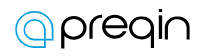 Fund Manager ProfileCreated for Jeremy Goff 
Date: 08 - Mar - 2021 Investec Asset ManagementOverviewTypeLocationAlternative Asset ClassesLast UpdatedFund Manager-PE, HF, INF, PD, NR30 - Jan - 21ASSET CLASSNO. OF FUNDS CURRENTLY MANAGEDFUNDS RAISED IN LAST 10 YEARSEST. DRY POWDERSTRATEGIESPrivate Equity2USD 295 mnUSD 21 mnBuyout, GrowthInfrastructure3--Infrastructure Debt, Debt, Infrastructure Core PlusPrivate Debt1USD 227 mnUSD 16 mnDirect Lending, Real Estate Debt, Infrastructure Debt, Mezzanine, Special SituationsNatural Resources2--Metals and Mining, Energy, Agriculture/FarmlandASSET CLASSNO. OF FUNDS CURRENTLY MANAGEDAUMDATE OF AUMSTRATEGIESHedge Funds16-31-Mar-19Long/Short Equity, Foreign Exchange, Fixed Income Arbitrage, Commodities, Special Situations, Long Bias, Long/Short Credit, Fixed IncomeYear EstablishedFirm OwnershipManagement Team StaffInvestment Team Staff1991Captive Arm – Bank14COUNTRYADDRESSTELEPHONEFAXUK (HQ)55 Gresham Street, London, EC2V 7EL +44 (0) 20 3938 2000-EMAILWEBSITEWEBSITEenquiries@ninetyone.comhttps://ninetyone.com/https://ninetyone.com/COUNTRYADDRESSTELEPHONEFAXEMAILWEBSITEMAP----https://ninetyone.com/-AustraliaSuite 3, Level 28, The Chifley Tower, 2 Chifley Square, Sydney, New South Wales, 2000 +61 (0)2 9160 8400-australia@ninetyone.com-View on mapAustraliaLevel 50, 120 Collins Street, Melbourne, Victoria, 3000 +61 (0)3 7001 0940-australia@ninetyone.com-View on mapBotswanaPlot 64511 Unit 5, Fairgrounds, Gaborone +267 318 0112+267 318 0114-http://www.investecassetmanagement.comView on mapGermanyCastenea, Bockenheimer Landstraße 23, Frankfurt, D-60325 +49 (0)69 7158 590 0-deutschland@ninetyone.com-View on mapGuernseyPO Box 250, 1F Dorey Court, St Peter Port, Channel Islands, GY1 3QH +44 (0)20 3938 1800-enquiries@ninetyone.comhttps://ninetyone.com/en/united-kingdom/View on mapGuernseyFirst Floor, Dorey Court, Elizabeth Avenue, St Peter Port, St Peter Port, GY1 3QH +44 (0)20 3938 1800-enquiries@ninetyone.com-View on mapHong Kong SAR - ChinaSuites 1201 - 1206, 12/F, One Pacific Place, 88 Queensway, Admiralty, Hong Kong +852 2861 6888+852 2861 6861hongkong@ninetyone.com-View on mapItalyCorso Venezia 44, Milan, 20121 +39 (0)2 3658 1590--http://www.investecassetmanagement.comView on mapItalyCorso Venezia 44, Milan, 20121 +39 0236 581 590-italy@ninetyone.com-View on mapLuxembourg2-4, Avenue Marie-Thérèse, Luxembourg, L-2132 +352 (0)28 1277 20+352 (0)24 6099 23frabelux@ninetyone.com-View on mapNamibia100 Robert Mugabe Avenue, Office 1, Ground Floor, Heritage Square Building, Windhoek +264 (0)61 389 500+264 (0)61 249 689-http://www.investecassetmanagement.comView on mapNamibiaFirst Floor, 6 Thorer Street, Windhoek +264 (0)61 389 500+264 (0)61 249 689--View on mapSingapore25 Duxton Hill #03-01, Singapore, 089608 +65 6653 5550+65 6653 5551singapore@ninetyone.com-View on mapSouth AfricaCorner Atterbury & Klarinet Streets, Menlo Park, Pretoria, 0081 +27 (0)12 427 8300+27 (0)12 427 8310-http://www.investecassetmanagement.comView on mapSouth AfricaWaterfront Business Park, Pommern Street Humerail, Port Elizabeth, 6045 +27 (0)41 396 6700+27 (0)41 363 1667-http://www.investecassetmanagement.comView on mapSouth Africa36 Hans Strijdom Avenue, Foreshore, Cape Town, 8001 +27 (0) 21 901 1000-enquiries@ninetyone.comhttps://ninetyone.com/en/international/View on mapSouth AfricaThe Arch, 1 Ncondo Place, Cnr Ncondo Place & Ntusi Road, Umhlanga, Durban, 4319 +27 (0) 31 512 4823---View on mapSouth Africa100 Grayston Drive, Sandown, Sandton, Johannesburg, 2196 +27 (0)11 286 7000---View on mapSouth AfricaPark Lane West, 197 Amarand Avenue, Menlyn Maine Precinct, Pretoria, 0081 +27 (0)12 430 8480---View on mapSouth AfricaAspen House, Palm Square Business Park, Bonza Bay Road, Beacon Bay, East London ----View on mapSwedenGrev Turegatan 3, Stockholm, 114 46 +46 (0)7 095 5044 9-northerneurope@ninetyone.comhttps://ninetyone.com/en/united-kingdom/View on mapSwedenGrev Turegatan 3, Stockholm, 114 46 --northerneurope@ninetyone.com-View on mapSwitzerlandSeefeldstrasse 69, Zuerich, 8008 +41 (0)44 262 00 44--http://www.investecassetmanagement.comView on mapSwitzerlandSeefeldstrasse 69, Zurich, 8008 +41 (0)44 262 00 44-switzerland@ninetyone.com-View on mapTaiwan - ChinaUnit B-1, 33/F, Taipei 101 Tower, 7 Xin Yi Road, Sec. 5, Taipei, 110 +886 2 8101 0800+886 2 8101 0900-http://www.investecassetmanagement.comView on mapUK7 Beech Avenue, South Croydon, CR2 0NN ---http://www.investecassetmanagement.comView on mapUKPO Box 9042, Chelmsford, CM99 2XL +44 (0)20 7597 1900+44 (0)87 0889 0592enquiries@ninetyone.comhttps://ninetyone.com/en/united-kingdom/View on mapUK55 Gresham Street, London, EC2V 7EL +44 (0)20 3938 2000-enquiries@ninetyone.com-View on mapUKPO Box 9042, Chelmsford, CM99 2XL +44 (0)20 3938 1900-enquiries@ninetyone.com-View on mapUnited Kingdom55 Gresham Street, 55 Gresham Street, London, EC2V 7EL --john.stopford@investecmail.comhttps://ninetyone.com/View on mapUnited Kingdom55 Gresham Street, London, EC2V7HB --lei.lei@ninetyone.comhttps://ninetyone.com/en/united-kingdom/View on mapUSSuite 321, 1010 B Street, San Rafael, CA, 94901 ----View on mapUS666 5th Avenue, 37th Floor, New York, NY, 10103 +1 917 206 5179+1 917 206 5155iamusa@investecmail.comhttp://www.investecassetmanagement.comView on mapUSPark Avenue Tower, 65 East 55th Street, New York, NY, 10022 -+1 917 206 5185usa@ninetyone.com-View on mapCONTACT NAMEPOSITIONLOCATIONEMAILTELEPHONEASSET CLASSOlivia CarballoInvestment Director - Emerging Africa Infrastructure Fund London, GBRolivia.carballo@investecmail.com+44 (0)20 7597 2884INF NRParomita ChatterjeeInvestment Specialist - Emerging Africa Infrastructure FundLondon, GBRparomita.chatterjee@investecmail.com+44 (0)20 7597 2885INF NRSumit KanodiaInvestment SpecialistLondon, GBRsumit.kanodia@investecmail.com+44 (0)20 7597 2889INF NRMartijn ProosDirector - Emerging Africa Infrastructure FundLondon, GBRmartijn.proos@investecmail.com+44 (0)20 7597 2883INF NRDavid AirdManaging Director, Global Private MarketsLondon, GBRdavid.aird@ninetyone.com+44 (0)20 7597 2018HFNicolaas AlbertsClient Director, SA InstitutionalCape Town, ZAFnicolaas.alberts@ninetyone.com+27 (0)21 416 1653HFMark BreedonCo-Head of 4Factor & Portfolio ManagerLondon, GBRmark.breedon@ninetyone.com+44 (0) 20 3938 2000HFTommy CantySales Manager, Strategic PartnershipsLondon, GBRtommy.canty@ninetyone.com+44 (0)20 3938 2120HFStephen CaponSales Director, Midlands, Wales & East AngliaLondon, GBRstephen.capon@ninetyone.com+44 (0)20 7597 2142HFPaul CarrPortfolio Manager, Global Fixed Income, Currency & CommoditiesLondon, GBRpaul.carr@ninetyone.com+44 (0) 20 3938 2000HFEsther ChanPortfolio Manager, Emerging Market CreditCape Town, ZAFesther.chan@ninetyone.com+27 (0) 21 901 1000HFGeorge CheveleyPortfolio ManagerLondon, GBRgeorge.cheveley@ninetyone.com+44 (0) 20 3938 2000HFMayra CruzRegional Sales DirectorNew York, USAmayra.cruz@ninetyone.com+1 786 683 8242HFSteven Da CostaHead of Operations, UK Client GroupLondon, GBRsteven.dacosta@ninetyone.com+44 (0)20 3938 1873HFAntoon de KlerkPortfolio Manager & Investment Specialist, Global Emerging Market Debt TeamLondon, GBR+27 (0)21 416 1883HFIan DeaconClient DirectorCape Town, ZAFian.deacon@ninetyone.com+27 (0)21 416 2000PE PDFred DewhurstSales Manager, Scotland, Northern Ireland, Republic of Ireland & Isle of ManLondon, GBRfred.dewhurst@ninetyone.com+44 (0)13 1556 7018HFMichail DiamantopoulosPortfolio Manager, Emerging Markets DebtLondon, GBRmichail.diamantopoulos@ninetyone.com+44 (0)20 7597 1876HFAlessandro DicorradoPortfolio Manager & AnalystLondon, GBRalessandro.dicorrado@ninetyone.com+44 (0) 20 3938 2000HFGerben DijkstraManaging PrincipalCape Town, ZAFgerben.dijkstra@ninetyone.com+27 (0)21 416 1916PE PD NR VCDouglas DoucetteClient Director, North America InstitutionalNew York, USAdoug.doucette@ninetyone.com+1 917 206 5154HFHendrik du ToitFounder & CEOLondon, GBRhendrik.dutoit@ninetyone.com+44 (0) 20 3938 2000PE HF VCRose EastonClient DirectorLondon, GBRrose.easton@ninetyone.com+44 (0)20 3938 2029HFPeter EerdmansHead of Fixed Income, Portfolio Manager & Co-Head of Emerging Market Fixed Income and FXLondon, GBRpeter.eerdmans@ninetyone.com+44 (0)20 7597 2088HFElias EricksonPortfolio ManagerNew York, USAelias.erickson@ninetyone.com+1 917 206 5179PE PDDomenico FerriniDirector, Co-CEO & CO-CIOLondon, GBRmimi.ferrini@ninetyone.com+27 (0)21 416 2000HF INF NRChris FreundPortfolio Manager & Co-Head of SA Equities and Multi AssetCape Town, ZAFchris.freund@ninetyone.com+27 (0) 21 901 1000HFRichard GarlandManaging Director, Global AdvisorNew York, USArichard.garland@ninetyone.com+1 917 206 5115HFBradley GeorgePortfolio Manager & Managing Director of North American Consultant Relations and Sub-AdvisoryLondon, GBRbradley.george@ninetyone.com+1 917 206 5121HFWerner Gey van PittiusPortfolio Manager & Co-Head of Emerging Market Sovereign and FXLondon, GBRwerner.geyvanpittius@ninetyone.com+44 (0)20 7597 1994HFCharlotte GibsonGlobal Head of Client ManagementLondon, GBR+44 (0) 20 3938 2000HFCathy GibsonGlobal Head of TradingLondon, GBRcathy.gibson@ninetyone.com+44 (0) 20 3938 2000HFJohn GreenCCOCape Town, ZAFjohn.green@ninetyone.com+27 (0) 21 901 1000PE HF INF PDHenko HaasbroekClient ManagerCape Town, ZAFhenko.haasbroek@ninetyone.com+27 (0) 21 901 1000HFGarland HansmannPortfolio Manager, Multi-Asset Credit, High Yield & Investment Grade Credit fundsLondon, GBRgarland.hansmann@ninetyone.com+44 (0) 20 3938 2000HFVictoria HarlingHead of Emerging Market Corporate Debt & Portfolio ManagerLondon, GBRvictoria.harling@ninetyone.com+44 (0) 20 3938 2000HFSophie HarrisClient Director, UK InstitutionalLondon, GBRsophie.harris@ninetyone.com+44 (0)20 3938 2076HFShaza HasanClient ManagerLondon, GBRshaza.hasan@ninetyone.com+44 (0)20 3938 2169HFAlastair HerbertsonInfrastructure Investment SpecialistCape Town, ZAFalastair.herbertson@ninetyone.com+27 (0)21 416 1611INF NRSimon HowieCo-Head of SA & Africa Fixed IncomeCape Town, ZAFsimon.howie@ninetyone.com+27 (0)21 416 2000PDRoland JanssensDirector - Emerging Africa Infrastructure FundLondon, GBRroland.janssens@investecmail.com+44 (0)20 7597 2887INF NRAlex JefferiesSales Associate, UK Regional & Strategic PartnersLondon, GBRalex.jefferies@ninetyone.com+44 (0)20 3938 1816HFWilliam JeffsSales Manager, London WealthLondon, GBRwilliam.jeffs@ninetyone.com+44 (0)20 3938 2702HFMark JenningsInvestment PrincipalLondon, GBRmark.jennings@ninetyone.com+44 (0)20 7597 1808PE PD VCAlex JonesSales Manager, Strategic PartnershipsLondon, GBRalex.jones@ninetyone.com+44 (0)20 3938 1968HFRodger KennedySales Director & Head of London WealthLondon, GBRrodger.kennedy@ninetyone.com+44 (0)20 7597 1911HFSoo KongManaging DirectorSingapore, SGP+65 6653 5550PE PDGreg KuhnertPortfolio Manager & Co-Head of 4Factor Investment TeamLondon, GBRgreg.kuhnert@ninetyone.com+44 (0) 20 3938 2000HFJosephine Llewellen PalmerSales Associate, London Wealth, Scotland, Northern Ireland, Republic of Ireland & Isle of ManLondon, GBRjosephine.llewellenpalmer@ninetyone.com+44 (0)20 3938 1972HFSteven LoubsterPortfolio ManagerPretoria, ZAFsteven.loubser@ninetyone.com+27 (0)11 286 7000PE PD VCWenchang MaPortfolio Manager, China & Hong Kong EquitiesLondon, GBRwenchang.ma@ninetyone.com+44 (0) 20 3938 2000HFPatrick ManthorpeProduct Strategy DirectorLondon, GBRpatrick.manthorpe@ninetyone.com+44 (0)20 3938 2000HFKim McFarlandFinance DirectorLondon, GBRkim.mcfarland@ninetyone.com+44 (0) 20 3938 2000PE HF INF PD NRSarah McLelandBusiness DirectorLondon, GBRsarah.mcleland@ninetyone.com+44 (0) 20 3938 2000HFJohn McNabDirector & Co-CIOCape Town, ZAFjohn.mcnab@ninetyone.com+27 (0) 21 901 1000HF INF NRAlastair MundyHead of Value Team & Portfolio ManagerLondon, GBR+44 (0) 20 3938 2000HFTom NelsonHead of Natural Resources & Portfolio ManagerLondon, GBRtom.nelson@ninetyone.com+44 (0) 20 3938 2000HFLeah ParentoEmerging Market Credit Portfolio ManagerLondon, GBRleah.parento@investecmail.com+44 (0) 20 3938 2000HFJon RobinsonSales Manager, NorthLondon, GBRjon.robinson@ninetyone.com+44 (0)79 5880 0239HFJulia RoordingRegional Director, Northern EuropeLondon, GBRjulia.roording@ninetyone.com+31 (0)6 8993 0856HFClyde RossouwFounder, Portfolio Manager & Co-Head of QualityCape Town, ZAFclyde.rossouw@ninetyone.com+27 (0) 21 901 1000PE HF INF PD NR VCAndré RouxCo-Head of Emerging Markets Fixed Income & Portfolio ManagerCape Town, ZAFandre.roux@ninetyone.com+27 (0)21 416 1601HFColin RydingSales Manager of Scotland, Northern Ireland & Republic of IrelandLondon, GBRleah.parento@ninetyone.com+44 (0)78 2594 4976HFKobi SamInvestment DirectorCape Town, ZAFkobi.sam@ninetyone.com+27 (0) 21 901 1000PE PDPhilip SaundersCo-Head of Multi-Asset Growth & Portfolio ManagerLondon, GBRphilip.saunders@ninetyone.com+44 (0) 20 3938 2000HFAlan SiowPortfolio ManagerLondon, GBRalan.siow@ninetyone.com+44 (0) 20 3938 2000HFDenis SkeateSales Director & Head of Regional SalesLondon, GBRdenis.skeate@ninetyone.com+44 (0)20 7597 1939HFTobias SommerHead, Financial Sponsor CoverageCape Town, ZAF+27 (0)21 416 2000PE PD VCMichael SpinksCo-Head of Multi-Asset Growth & Portfolio ManagerLondon, GBRmichael.spinks@ninetyone.com+44 (0) 20 3938 2000HFJohn StopfordHead of Multi-Asset Income & Portfolio ManagerLondon, GBRjohn.stopford@ninetyone.com+44 (0) 20 3938 2000HFJan StraubeGrowth & Leveraged FinanceLondon, GBR+44 (0) 20 3938 2000PE PDDavid StronachManaging DirectorCape Town, ZAFdavid.stronach@ninetyone.com+27 (0)21 416 2000PE PD VCNick TimsManaging Director, Private MarketsLondon, GBR+44 (0)20 7597 2182PE INF PD NR VCDana TroetelDirector, Head of Legal & CCONew York, USAdana.troetel@ninetyone.com+1 917 206 5179HFCihem VanderpuijeCompliance OfficerLondon, GBRcihem.vanderpuije@ninetyone.com+44 (0) 20 3938 2000HFGrant WebsterPortfolio Manager, Emerging Market DebtLondon, GBRgrant.webster@ninetyone.com+44 (0) 20 3938 2000HFSteve WoolleyPortfolio ManagerLondon, GBRsteve.woolley@ninetyone.com+44 (0) 20 3938 2000HFTotal No. of Portfolio CompaniesCurrent No. of Portfolio CompaniesOffer Co-Investment Rights11-2011-20YesEquity Investment Size (Mn)USD 15 - 80Board RepresentationPreferShareholdingNo PreferenceHolding Period (Years)4 - 10Company SituationCompetitive AdvantageMain Applied StrategiesValue AddedMain Expertise ProvidedIndustry Knowledge, Strategic Advice, Network, Operational AdviceSeparately Managed AccountsYesCredit StrategiesEquity StrategiesRelative Value StrategiesMacro StrategiesEvent Driven StrategiesLong/Short Credit, Fixed IncomeLong/Short Equity, Long Bias, Value-OrientedFixed Income ArbitrageCommodities, Foreign ExchangeSpecial SituationsAnalysis ApproachTrading MethodologyTrading VolatilityBoth Top Down and Bottom UpBoth Discretionary and SystematicYesGlobal (All)Emerging Markets (All)Emerging Markets - AsiaGlobalEmerging MarketsChinaGlobal (All)GlobalAsia-PacificAustralia, JapanEuropeFrance, Ireland, Italy, Netherlands, Switzerland, UKNorth AmericaCanada, USEmerging Markets - AfricaSouth AfricaEmerging Markets - AsiaChinaDebtDerivativesDerivative MarketsOtherEquitiesGovernment & Agency Bonds, Money Market Instruments, Corporate Bonds, Sub- Sovereign, Supranational Bonds, Mortgage-Backed Securities, High-Yield Bonds, Convertible Bonds, Asset-Backed SecuritiesForward Contracts, Futures Contracts, Options, Swaps, WarrantsInterest Rate Derivatives, Credit Derivatives, Commodity DerivativesCurrency, CommoditiesEquitiesInformation TechnologyHardwareRaw Materials & Natural ResourcesMining, MaterialsConsumer DiscretionaryTravel & Leisure, Consumer Products, RetailEnergy & UtilitiesOil & GasIndustrials-Telecoms & MediaTelecoms, MediaHealthcareBiotechnology, PharmaceuticalsReal Estate-Offer Co-Investment RightsTotal No. of Historic Deals:Total No. of Active Deals:Yes21 - 5011 - 20Company Size:Company Maturity:Company Situation:Initial Loan Size:Board Representation:Small-MarketGrowthReal AssetsUSD 15 - 80PreferMain Firm StrategyManage MLPsEnergyNoStrategies/SituationsCompany Size:Company Maturity:SectorsActive Management, DevelopmentMid-MarketGrowthEnergy
Commodities: RenewablesFund NameVintageStrategyStatusFund StructureFund CurrencyClosed Size (mn)Target Size (mn)Primary Region FocusInvestec Africa Credit Opportunities Fund 22020Direct Lending - Blended / Opportunistic DebtFirst CloseCommingledUSD-400AfricaInvestec UK Sustainable Equity Fund2019Infrastructure Core PlusOpen EndedCommingled---EuropePR Aircraft Finance2016Infrastructure DebtClosedCommingledUSD-500North AmericaInvestec Africa Credit Opportunities Fund 12014Direct Lending - Blended / Opportunistic DebtClosedCommingledUSD226.5350AfricaInvestec Africa Frontier Private Equity Fund 22014GrowthClosedCommingledUSD295350AfricaInvestec Africa Frontier Private Equity Fund2008GrowthClosedCommingledUSD155150AfricaEmerging Africa Infrastructure Fund2002Infrastructure DebtEvergreenCommingled---AfricaFund NameShare ClassesInception DateTypeCore StrategyStatusOpen to InvestmentsFund StructureLatest AUM (mn)Active Commodities Fund219-Dec-11Hedge FundCommoditiesLiquidatedNoCommingledUSD 6.1All China Equity Fund1919-May-15Hedge FundLong/Short EquityActiveYesUCITSUSD 1800Emerging Markets Corporate Debt Fund3015-Apr-11Hedge FundFixed IncomeActiveYesUCITSEUR 2100Emerging Markets Investment Grade Corporate Debt Fund1731-May-13Hedge FundFixed IncomeActiveYesUCITSUSD 496.53Emerging Markets Local Currency Debt Fund830-Jun-06Hedge FundFixed IncomeActiveYesUCITSGBP 119.04Emerging Markets Local Currency Dynamic Debt Fund1831-Jan-11Hedge FundLong/Short CreditActiveYesCommingled-Emerging Markets Short Duration Fund431-Jan-11Hedge FundForeign ExchangeLiquidatedNoUCITSUSD 81Enhanced Natural Resources Fund504-Jan-10Hedge FundCommodities, Long/Short EquityActiveYesUCITS-GSF Global Value Equity Fund928-Nov-11Hedge FundLong/Short EquityActiveYesUCITSUSD 60.19Global Energy Fund1225-Jan-85Hedge FundLong/Short EquityActiveYesCommingled-Global Gold Fund626-Nov-90Hedge FundLong BiasActiveYesCommingled-Global Natural Resources Fund831-Jan-08Hedge FundLong BiasActiveYesCommingled-Global Special Situations Fund717-Dec-07Hedge FundSpecial SituationsActiveYesCommingledGBP 235.84Investec Emerging Markets Local Currency Dynamic Debt Fund-20-Dec-10Hedge FundLong/Short CreditActiveYesCommingled-Investec GSF Global Multi-Asset Income Fund1726-Jul-11Hedge FundFixed Income Arbitrage, Long/Short EquityActiveYesUCITS-Investec Global Alternative Fund 1 - Multi-Asset Credit Defensive Fund131-Aug-18Hedge FundFixed IncomeActiveYesCommingled-Investec Global Alternative Fund 1 - Multi-Asset Credit Fund--Hedge FundFixed IncomeActiveYesCommingled-Investec Global Select - Investec Emerging Markets Blended Debt Fund802-Jun-14Hedge FundFixed IncomeActiveYesCommingled-Ninety One Global Strategy Fund - Emerging Markets Hard Currency Debt Fund--Hedge FundForeign ExchangeActiveYesCommingled-Fund NameFUND TYPECORE STRATEGY1 MONTHYTD12 MONTHS3 YEARS ANNUALISED (%)5 YEARS ANNUALISED (%)SHARPE RATIO (SINCE INCEPTION)All China Equity FundHedge Fund Equity StrategiesLong/Short Equity6.006.0033.50---All China Equity Fund - A Acc CNHHedge Fund Equity StrategiesLong/Short Equity6.006.0033.50---All China Equity Fund - A Acc EUR HedgedHedge Fund Equity StrategiesLong/Short Equity5.905.9030.06---All China Equity Fund - A Acc HKDHedge Fund Equity StrategiesLong/Short Equity9.179.1737.57---All China Equity Fund - A Acc RMBHedge Fund Equity StrategiesLong/Short Equity4.804.8023.69---All China Equity Fund - A Acc SGD HedgedHedge Fund Equity StrategiesLong/Short Equity9.079.0736.85---All China Equity Fund - A Acc USDHedge Fund Equity StrategiesLong/Short Equity6.006.0033.50---All China Equity Fund - A Inc USDHedge Fund Equity StrategiesLong/Short Equity9.189.1837.91---All China Equity Fund - C Acc USDHedge Fund Equity StrategiesLong/Short Equity5.905.9029.15---All China Equity Fund - F Acc USDHedge Fund Equity StrategiesLong/Short Equity-0.05-4.7811.83--0.58All China Equity Fund - I Acc EUR HedgedHedge Fund Equity StrategiesLong/Short Equity9.139.1335.67---All China Equity Fund - I Acc USDHedge Fund Equity StrategiesLong/Short Equity6.106.1034.81---All China Equity Fund - I Inc USDHedge Fund Equity StrategiesLong/Short Equity8.718.7138.53---All China Equity Fund - IX Acc EUR HedgedHedge Fund Equity StrategiesLong/Short Equity5.905.9031.22---All China Equity Fund - IX Acc USDHedge Fund Equity StrategiesLong/Short Equity6.106.1034.84---All China Equity Fund - IX Inc GBPHedge Fund Equity StrategiesLong/Short Equity5.705.7029.18---All China Equity Fund - J Acc USDHedge Fund Equity StrategiesLong/Short Equity9.309.30----All China Equity Fund - JX Inc GBPHedge Fund Equity StrategiesLong/Short Equity8.478.4732.87---All China Equity Fund - JX Inc USDHedge Fund Equity StrategiesLong/Short Equity8.588.5838.54--1.96All China Equity Fund - S Acc USDHedge Fund Equity StrategiesLong/Short Equity9.379.3740.48---INVESTORNO. OF FUNDSTYPECITYCOUNTRYASSET CLASSAfrican Development Bank1BankAbidjanIvory CoastINF NRAllianz Group1Insurance CompanyMunichGermanyINF NRAustralian Catholic Superannuation and Retirement Fund-Superannuation SchemeSydneyAustraliaHFAvaya Pension Plan1Private Sector Pension FundSanta ClaraUSHFBotswana Public Officers Pension Fund-Public Pension FundGaboroneBotswanaHFCDC Group2Government AgencyLondonUKPE PD VCClwyd Pension Fund1Public Pension FundMoldUKHFColorado Health Foundation1FoundationDenverUSPDConsolidated Retirement Fund2Public Pension FundBellvilleSouth AfricaPDDana Holding Corporation Pension1Private Sector Pension FundMaumeeUSHFDEG1Government AgencyCologneGermanyPE VCHollard Insurance Group-Insurance CompanyJohannesburgSouth AfricaHFInternational Finance Corporation2Government AgencyWashingtonUSPE INF NR VCKfW Banking Group1BankFrankfurtGermanyINF NRMaritime Super-Superannuation SchemeSydneyAustraliaHFNetherlands Development Finance Company (FMO)1Government AgencyThe HagueNetherlandsPDNew York-Presbyterian Hospital Retirement Plan-Private Sector Pension FundNew YorkUSHFOcean Wilsons Investments Limited-Corporate InvestorHamiltonBermudaHFOklahoma Municipal Retirement Fund-Public Pension FundOklahoma CityUSHFPrivate Infrastructure Development Group1Government AgencyLondonUKINF NRNUMBER OF DEALSAGGREGATE DEAL VALUE (USD mn)Africa161,343Europe4-Portfolio CompanyDeal DatePortfolio Company CountryInvestment TypeDeal Size (mn)Primary IndustryIndustry VerticalsDeal StatusPortfolio Company StatusSpinneys Egypt Ltd.Jul 2019EgyptBuyout-Retail-CompletedActiveMobisol GmbHOct 2018GermanyGrowth Capital-Renewable Energy-CompletedActiveRichfield Graduate Institute of Technology (Pty) LtdOct 2018South AfricaBuyout-Education/TrainingEdTechCompletedActiveMobisol GmbHNov 2017GermanyGrowth Capital-Renewable Energy-CompletedActiveKamoso AfricaAug 2017BotswanaBuyout-Logistics & DistributionManufacturingCompletedActiveLumeter Inc.Jun 2017KenyaAdd-on-Renewable Energy-CompletedActiveSan José LópezApr 2017SpainBuyout-Logistics & Distribution-CompletedActiveIdwala Industrial Holdings LtdDec 2016South AfricaBuyout-MiningManufacturingCompletedActiveMobisol GmbHOct 2016GermanyGrowth Capital-Renewable Energy-CompletedActiveHelios Towers NigeriaMar 2016NigeriaAdd-on-Telecoms-CompletedActiveIHS Holding LimitedJul 2015MauritiusPIPE-Telecoms-CompletedActiveIntelligent Debt ManagementJul 2015South AfricaGrowth Capital-Financial Services-CompletedActiveJ&J AfricaJan 2014MozambiqueGrowth CapitalUSD 100Logistics & Distribution-CompletedActiveDaraju Industries LimitedNov 2013NigeriaGrowth Capital-Consumer ProductsManufacturingCompletedRealisedIHS Holding LimitedJul 2013MauritiusPIPEUSD 1,035Telecoms-CompletedActiveBig MediaMay 2012AngolaBuyout-Marketing/AdvertisingAdTechCompletedActiveSA Taxi Development Finance (Pty) LtdMar 2011South AfricaGrowth Capital-Financial Services-CompletedRealisedIHS Holding LimitedFeb 2011MauritiusPIPEUSD 194Telecoms-CompletedActiveOK Zimbabwe LimitedMay 2010ZimbabweGrowth CapitalUSD 14.2Retail-CompletedActiveSeven EnergyOct 2008NigeriaGrowth Capital-Oil & Gas-CompletedActiveFirm NameCityCountryNo. of DealsAGG. Deal Value (USD mn)African Infrastructure Investment ManagersCape TownSouth Africa1-Capital Group Private MarketsSan FranciscoUS1-Carlyle GroupWashingtonUS1100Emerging Capital PartnersWashingtonUS21035FMOThe HagueNetherlands1-Goldman SachsNew YorkUS1-IFC Asset Management CompanyWashingtonUS2194IHS Holding LimitedPort LouisMauritius1-International Finance CorporationWashingtonUS1-KIC-QIA--1-Mobisol GmbHBerlinGermany1-Netherlands Development Finance CompanyThe HagueNetherlands3294RMB VenturesSandtonSouth Africa1-WendelParisFrance21035NUMBER OF DEALSAGGREGATE DEAL VALUE (USD mn)Africa2-Europe2840Portfolio CompanyDeal DatePortfolio Company CountryStageDeal Size (mn)Primary IndustryIndustry VerticalsDeal StatusPortfolio Company StatusLiquid Telecommunications LimitedFeb 2021UKVenture DebtUSD 840Telecoms-CompletedActiveYoyo Wallet LimitedOct 2020UKMerger-Financial ServicesMobile Apps, eWallets & Money TransferCompletedActivewiGroup Proprietary LimitedMay 2019South AfricaGrowth Capital/Expansion-SoftwarePoint of Sale Data, Saas, eWallets & Money TransferCompletedRealisedwiGroup Proprietary LimitedAug 2015South AfricaGrowth Capital/Expansion-SoftwarePoint of Sale Data, Saas, eWallets & Money TransferCompletedRealisedFirm NameCityCountryNo. of DealsAGG. Deal Value (USD mn)Capital Eye InvestmentsJohannesburgSouth Africa2-Crossfin TechnologyCape TownSouth Africa2-DEGCologneGermany1840International Finance CorporationWashingtonUS1840Smollan GroupJohannesburgSouth Africa2-Virgin.com LimitedLondonUK2-wiGroup Proprietary LimitedCape TownSouth Africa1-NUMBER OF DEALSAGGREGATE DEAL VALUE (USD mn)Africa1-Portfolio CompanyDeal DatePortfolio Company CountryInvestment TypeDeal Size (mn)Primary IndustryIndustry VerticalsDeal StatusPortfolio Company StatusEdcon LimitedSep 2016South AfricaRestructuring-Retail-CompletedActiveFirm NameNo. of DealsCityCountryFranklin Templeton Investment Funds1MilanItalyNUMBER OF DEALSAGGREGATE DEAL VALUE (USD mn)Europe152Asset NameDeal DateLocationDeal Size (mn)Primary IndustryIndustryProject stageDeal StatusBuyersWaterloo Light Rapid TransitMar 2014Canada-TransportRailroadsGreenfieldBid FailedInvestec Asset ManagementAldwych InternationalFeb 2009UKGBP 36.5UtilitiesPower UtilitiesBrownfieldCompletedInvestec Asset ManagementFirm NameCityCountryNo. of DealsAGG. Deal Value (USD mn)Alternate Concepts Inc.BostonUS1-Connor, Clark & Lunn InfrastructureTorontoCanada1-Gracorp Capital AdvisorsCalgaryCanada1-Harith General PartnersJohannesburgSouth Africa152.38IBI GroupTorontoCanada1-Netherlands Development Finance Company (FMO)The HagueNetherlands152.38ParsonsPasadenaUS1-Asset NameDeal DateLocationExit TypeDeal Size (mn)Primary IndustryIndustryProject stageDeal StatusBoeing 737-800 and Airbus A320-200 Aircraft PortfolioJun 2017OtherSale to GP-TransportAircraftSecondary StageCompletedBoeing 777-300ER Aircraft PortfolioJun 2017OtherSale to GP-TransportAircraftSecondary StageCompletedAirbus A330-300 AircraftJun 2017OtherSale to GP-TransportAircraftSecondary StageCompletedassetasset typecountrystake(%)date acquiredAldwych InternationalInfrastructure AssetUK82-Waterloo Light Rapid TransitInfrastructure AssetCanada--NameLead PartnersBoard RepresentativesMark Jennings3-William Alexander1-NameLead PartnersBoard RepresentativesWilliam Alexander1-ESG StatusImpact InvestingAsset ClassesYesUnknownPEREHFINFPDNRAFFILIATIONDATE SIGNEDSIGNATORYASSET CLASSPrinciples for Responsible Investment (PRI)31-Jan-2008SignatoryGENInternational Corporate Governance Network--GENUnited Nations Environment Programme Finance Initiative--GENCDP Climate Change--GENCDP Water--GENInstitutional Investors Group on Climate Change--GENAsian Corporate Governance Association--GENCDP Forests--GENCode for Responsible Investment in SA (CRISA)--GENSERVICE PROVIDER NAMENO. OF FUNDSCITYCOUNTRYROLEArendt & Medernach1LuxembourgLuxembourgLaw FirmDC Placement Advisors1MunichGermanyPlacement AgentIntercontinental Trust1EbeneMauritiusFund AdministratorKing & Wood Mallesons1Hong KongHong KongLaw FirmKirkland & Ellis1ChicagoUSLaw FirmKPMG2AmstelveenNetherlandsAuditorMourant4Grand CaymanCayman IslandsLaw FirmState Street2BostonUSFund AdministratorState Street Custody Services12BostonUSCustodianService Provider NameNo. of DealsRoleENSafrica1Legal AdvisorEversheds Sutherland1Legal AdvisorNorton Rose Fulbright1Legal AdvisorService Provider NameNo. of DealsNo. of Exit DealsRoleClifford Chance-3Legal AdvisorGoldman Sachs & Co. LLC-3Financial Advisor